          2020-2021 EĞİTİM ÖĞRETİM YILI ARALIK AYI AYLIK PLANI DEĞERLER EĞİTİMİ            İNGİLİZCE            İNGİLİZCE            İNGİLİZCEAYIN RENGİAYIN RENGİAYIN RAKAMIAYIN RAKAMIAYIN RAKAMIAYIN TÜRK BÜYÜĞÜAYIN TÜRK BÜYÜĞÜTOPLUMDA YARDIMLAŞMA VE DAYANIŞMAVEGETABLESSEASONSCLOTHESVEGETABLESSEASONSCLOTHESVEGETABLESSEASONSCLOTHES                                       YEŞİL MOR                                       YEŞİL MOR     5-6 RAKAMI     5-6 RAKAMI     5-6 RAKAMI   MEVLANA   MEVLANA   MÜZİK ETKİNLİĞİ   MÜZİK ETKİNLİĞİ   MÜZİK ETKİNLİĞİOYUN ETKİNLİĞİOYUN ETKİNLİĞİOYUN ETKİNLİĞİOYUN ETKİNLİĞİTÜRKÇE DİL ETKİNLİĞİTÜRKÇE DİL ETKİNLİĞİTÜRKÇE DİL ETKİNLİĞİAKIL VE ZEKÂ*VÜCUDUMUZ ŞARKISI TAŞITLAR ŞARKISIKAR YAĞIYOR TAVŞAN ŞARKISI 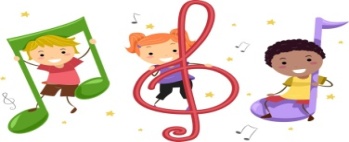 *VÜCUDUMUZ ŞARKISI TAŞITLAR ŞARKISIKAR YAĞIYOR TAVŞAN ŞARKISI *VÜCUDUMUZ ŞARKISI TAŞITLAR ŞARKISIKAR YAĞIYOR TAVŞAN ŞARKISI 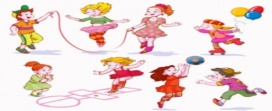 Kızma BiraderUzun tırnaklar oyunuYüz çizme oyunuDans oyunuAynısını yap oyunuSesli harfler OyunuKızma BiraderUzun tırnaklar oyunuYüz çizme oyunuDans oyunuAynısını yap oyunuSesli harfler OyunuKızma BiraderUzun tırnaklar oyunuYüz çizme oyunuDans oyunuAynısını yap oyunuSesli harfler OyunuKızma BiraderUzun tırnaklar oyunuYüz çizme oyunuDans oyunuAynısını yap oyunuSesli harfler OyunuHİKÂYE ETKİNLİKLERİ   PARMAK OYUNU      TEKERLEMELER   BİLMECELER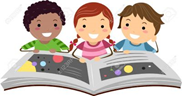 HİKÂYE ETKİNLİKLERİ   PARMAK OYUNU      TEKERLEMELER   BİLMECELERHİKÂYE ETKİNLİKLERİ   PARMAK OYUNU      TEKERLEMELER   BİLMECELERSUDOKUYÖNERGE OYUNUSCAMPER ÇALIŞMASIŞEKİL KOPYALAMA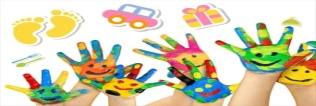 FEN VE DOĞAETKİNLİĞİFEN VE DOĞAETKİNLİĞİMONTESSORİ ETKİNLİĞİMONTESSORİ ETKİNLİĞİMONTESSORİ ETKİNLİĞİSANAT ETKİNLİĞİSANAT ETKİNLİĞİSANAT ETKİNLİĞİBELİRLİ GÜN VE HAFTALARBELİRLİ GÜN VE HAFTALARBELİRLİ GÜN VE HAFTALARVÜCUDUMUZU TANIYALIMSES VE TİTREŞİM DENEYİSUDA YÜZEN ÇİÇEK DENEYİSİRKEDE YUMURTA DENEYİISLANMAYAN PARMAK DENEYİ 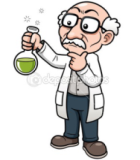 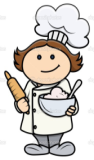 VÜCUDUMUZU TANIYALIMSES VE TİTREŞİM DENEYİSUDA YÜZEN ÇİÇEK DENEYİSİRKEDE YUMURTA DENEYİISLANMAYAN PARMAK DENEYİ SİHİRLİ DAİRE OYUNUKÜRDAN OYUNU SAÇ KESME OYUNUŞEKİL OYUNUDUYGU OYUNU  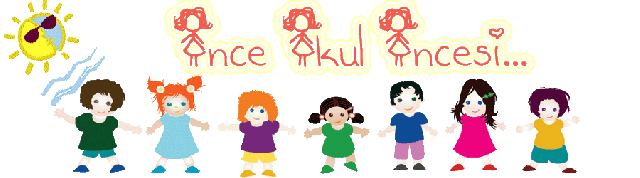 SİHİRLİ DAİRE OYUNUKÜRDAN OYUNU SAÇ KESME OYUNUŞEKİL OYUNUDUYGU OYUNU  SİHİRLİ DAİRE OYUNUKÜRDAN OYUNU SAÇ KESME OYUNUŞEKİL OYUNUDUYGU OYUNU    ÇİÇEK ÇERÇEVE TAVUZKUŞU YAPIMIGİTAR YAPIMIBALONDAN KELEBEK YAPIMIHAYVANLARI TAMAMLARAKAMLARLA RESİM YAPIMIARTIK MATERYALLERDEN TOPLU SANAT ETKİNLİĞİRENKLİ KEDİ YAPIMI  ÇİÇEK ÇERÇEVE TAVUZKUŞU YAPIMIGİTAR YAPIMIBALONDAN KELEBEK YAPIMIHAYVANLARI TAMAMLARAKAMLARLA RESİM YAPIMIARTIK MATERYALLERDEN TOPLU SANAT ETKİNLİĞİRENKLİ KEDİ YAPIMI  ÇİÇEK ÇERÇEVE TAVUZKUŞU YAPIMIGİTAR YAPIMIBALONDAN KELEBEK YAPIMIHAYVANLARI TAMAMLARAKAMLARLA RESİM YAPIMIARTIK MATERYALLERDEN TOPLU SANAT ETKİNLİĞİRENKLİ KEDİ YAPIMIMEVLANA HAFTASI(2-9 ARALIK)DÜNYA ENGELLİLER GÜNÜ(3 ARALIK)YERLİ MALI HAFTASI (12-18 ARALIK) İNSAN HAKLARI VE DEMOKRASI(10 ARALIK)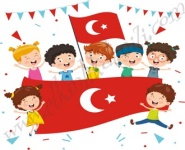 MEVLANA HAFTASI(2-9 ARALIK)DÜNYA ENGELLİLER GÜNÜ(3 ARALIK)YERLİ MALI HAFTASI (12-18 ARALIK) İNSAN HAKLARI VE DEMOKRASI(10 ARALIK)MEVLANA HAFTASI(2-9 ARALIK)DÜNYA ENGELLİLER GÜNÜ(3 ARALIK)YERLİ MALI HAFTASI (12-18 ARALIK) İNSAN HAKLARI VE DEMOKRASI(10 ARALIK)DEĞERLİ VELİMİZ;PERŞEMBE GÜNLERİMİZ PAYLAŞIM GÜNLERİDİR.(kuruyemiş veya meyve)ATÖLYE ÇALIŞMAMIZ BU AY ÇÖMLEK BOYAMA OLUCAKTIR.                                                                                                                                                                                 BİLGİNİZE,  SEVGİLERİMİZLE…                                                                                                                                                                                                                                    AHSEN NİDA GÜNELDEĞERLİ VELİMİZ;PERŞEMBE GÜNLERİMİZ PAYLAŞIM GÜNLERİDİR.(kuruyemiş veya meyve)ATÖLYE ÇALIŞMAMIZ BU AY ÇÖMLEK BOYAMA OLUCAKTIR.                                                                                                                                                                                 BİLGİNİZE,  SEVGİLERİMİZLE…                                                                                                                                                                                                                                    AHSEN NİDA GÜNELDEĞERLİ VELİMİZ;PERŞEMBE GÜNLERİMİZ PAYLAŞIM GÜNLERİDİR.(kuruyemiş veya meyve)ATÖLYE ÇALIŞMAMIZ BU AY ÇÖMLEK BOYAMA OLUCAKTIR.                                                                                                                                                                                 BİLGİNİZE,  SEVGİLERİMİZLE…                                                                                                                                                                                                                                    AHSEN NİDA GÜNELDEĞERLİ VELİMİZ;PERŞEMBE GÜNLERİMİZ PAYLAŞIM GÜNLERİDİR.(kuruyemiş veya meyve)ATÖLYE ÇALIŞMAMIZ BU AY ÇÖMLEK BOYAMA OLUCAKTIR.                                                                                                                                                                                 BİLGİNİZE,  SEVGİLERİMİZLE…                                                                                                                                                                                                                                    AHSEN NİDA GÜNELDEĞERLİ VELİMİZ;PERŞEMBE GÜNLERİMİZ PAYLAŞIM GÜNLERİDİR.(kuruyemiş veya meyve)ATÖLYE ÇALIŞMAMIZ BU AY ÇÖMLEK BOYAMA OLUCAKTIR.                                                                                                                                                                                 BİLGİNİZE,  SEVGİLERİMİZLE…                                                                                                                                                                                                                                    AHSEN NİDA GÜNELDEĞERLİ VELİMİZ;PERŞEMBE GÜNLERİMİZ PAYLAŞIM GÜNLERİDİR.(kuruyemiş veya meyve)ATÖLYE ÇALIŞMAMIZ BU AY ÇÖMLEK BOYAMA OLUCAKTIR.                                                                                                                                                                                 BİLGİNİZE,  SEVGİLERİMİZLE…                                                                                                                                                                                                                                    AHSEN NİDA GÜNELDEĞERLİ VELİMİZ;PERŞEMBE GÜNLERİMİZ PAYLAŞIM GÜNLERİDİR.(kuruyemiş veya meyve)ATÖLYE ÇALIŞMAMIZ BU AY ÇÖMLEK BOYAMA OLUCAKTIR.                                                                                                                                                                                 BİLGİNİZE,  SEVGİLERİMİZLE…                                                                                                                                                                                                                                    AHSEN NİDA GÜNELDEĞERLİ VELİMİZ;PERŞEMBE GÜNLERİMİZ PAYLAŞIM GÜNLERİDİR.(kuruyemiş veya meyve)ATÖLYE ÇALIŞMAMIZ BU AY ÇÖMLEK BOYAMA OLUCAKTIR.                                                                                                                                                                                 BİLGİNİZE,  SEVGİLERİMİZLE…                                                                                                                                                                                                                                    AHSEN NİDA GÜNELDEĞERLİ VELİMİZ;PERŞEMBE GÜNLERİMİZ PAYLAŞIM GÜNLERİDİR.(kuruyemiş veya meyve)ATÖLYE ÇALIŞMAMIZ BU AY ÇÖMLEK BOYAMA OLUCAKTIR.                                                                                                                                                                                 BİLGİNİZE,  SEVGİLERİMİZLE…                                                                                                                                                                                                                                    AHSEN NİDA GÜNELDEĞERLİ VELİMİZ;PERŞEMBE GÜNLERİMİZ PAYLAŞIM GÜNLERİDİR.(kuruyemiş veya meyve)ATÖLYE ÇALIŞMAMIZ BU AY ÇÖMLEK BOYAMA OLUCAKTIR.                                                                                                                                                                                 BİLGİNİZE,  SEVGİLERİMİZLE…                                                                                                                                                                                                                                    AHSEN NİDA GÜNELDEĞERLİ VELİMİZ;PERŞEMBE GÜNLERİMİZ PAYLAŞIM GÜNLERİDİR.(kuruyemiş veya meyve)ATÖLYE ÇALIŞMAMIZ BU AY ÇÖMLEK BOYAMA OLUCAKTIR.                                                                                                                                                                                 BİLGİNİZE,  SEVGİLERİMİZLE…                                                                                                                                                                                                                                    AHSEN NİDA GÜNEL